Zračni filtar, zamjena WSG 250Jedinica za pakiranje: 2 komAsortiman: K
Broj artikla: 0093.0891Proizvođač: MAICO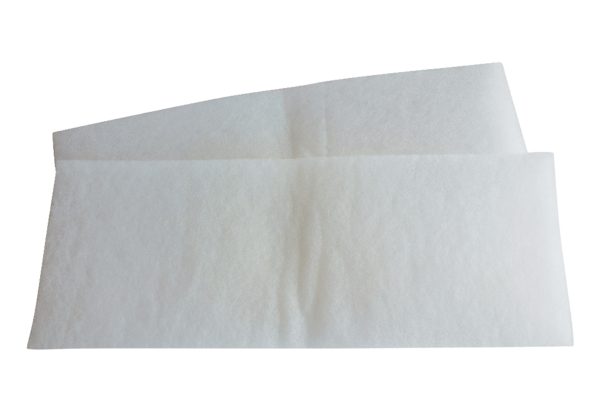 